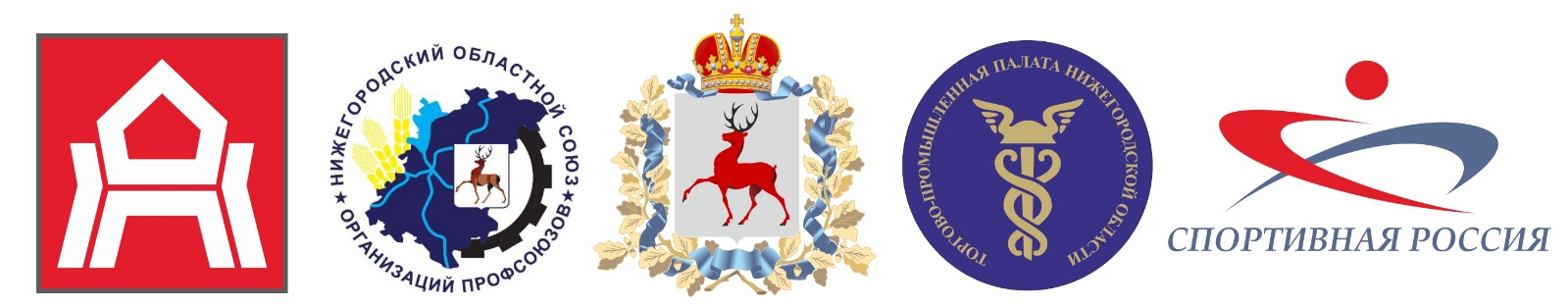 ТАБЛИЦА
предварительных игр по стритболу в подгруппах в рамкахX Спартакиады физкультурно-спортивного клуба "Профсоюзов",посвященной 400-летию памяти гражданина Козьмы Минина,под девизом "Будь спортивным, будь успешным!" в 2016 годуГруппа "А" Гл.судья_________________________Бочарин И.В.Секретарь_______________________Седов И.А.ТАБЛИЦА
предварительных игр по стритболу в подгруппах в рамкахX Спартакиады физкультурно-спортивного клуба "Профсоюзов",посвященной 400-летию памяти гражданина Козьмы Минина,под девизом "Будь спортивным, будь успешным!" в 2016 годуГруппа "В"Гл.судья_________________________Бочарин И.В.Секретарь_______________________Седов И.А.№КОМАНДА123ИВНПМЯЧИМ +/-ОМесто1ГЖД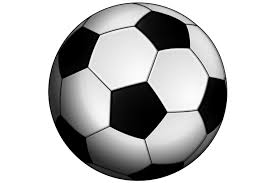 2101322ОКБМ2200413Темп-Авиа200223№КОМАНДА123ИВНПМЯЧИМ +/-ОМесто1Сокол2002232НИИИС2101323НИАЭП220041